Comment faire ? L’aire est la mesure d’une surface dans une unité d’aire (par exemple le carreau d’un quadrillage, le centimètre carré cm²).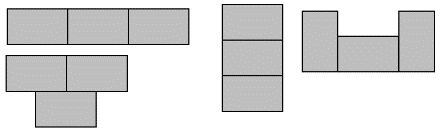 Des surfaces différentes peuvent avoir la même aire. Formule :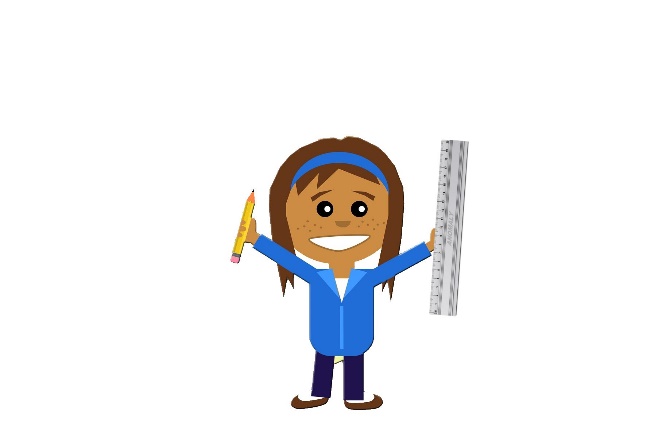 CALCULS d’AIRES 123456789101112131415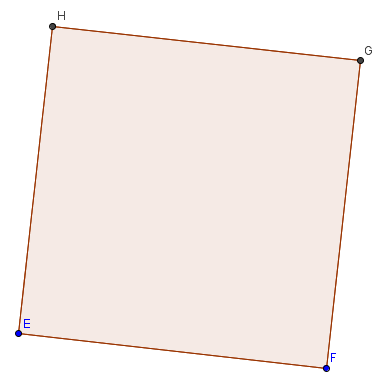 AIRE = longueur du côté x longueur du côté 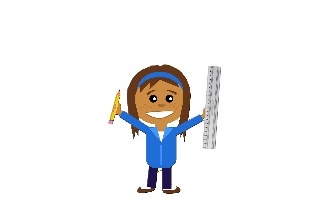 CALCULS D’AIRES1Classe les surfaces de la plus petite aire (3) à la plus grande aire (1)Classe les surfaces de la plus petite aire (3) à la plus grande aire (1)Classe les surfaces de la plus petite aire (3) à la plus grande aire (1)CALCULS D’AIRES2Classe les surfaces de la plus petite aire (3) à la plus grande aire (1) Classe les surfaces de la plus petite aire (3) à la plus grande aire (1) Classe les surfaces de la plus petite aire (3) à la plus grande aire (1) CALCULS D’AIRES3Calcule l’aire de la figure : Calcule l’aire de la figure : Calcule l’aire de la figure : CALCULS D’AIRES4Calcule l’aire de la figure : Calcule l’aire de la figure : Calcule l’aire de la figure : CALCULS D’AIRES5Calcule l’aire de la figure : Calcule l’aire de la figure : Calcule l’aire de la figure : CALCULS D’AIRES6Calcule l’aire de la figure : Calcule l’aire de la figure : Calcule l’aire de la figure : CALCULS D’AIRES7Calcule l’aire du carré :Calcule l’aire du carré :Calcule l’aire du carré :CALCULS D’AIRES8Construis un carré dont l’aire mesure 16 carreaux :Construis un carré dont l’aire mesure 16 carreaux :Construis un carré dont l’aire mesure 16 carreaux :CALCULS D’AIRES9Calcule l’aire du carré :Calcule l’aire du carré :Calcule l’aire du carré :CALCULS D’AIRES10Construis un polygone à plus de 6 côtés dont l’aire mesure 24 carreaux :Construis un polygone à plus de 6 côtés dont l’aire mesure 24 carreaux :Construis un polygone à plus de 6 côtés dont l’aire mesure 24 carreaux :CALCULS D’AIRES11Calcule l’aire de la figure :Calcule l’aire de la figure :Calcule l’aire de la figure :CALCULS D’AIRES12Construis un rectangle dont l’aire mesure 18 carreaux :Construis un rectangle dont l’aire mesure 18 carreaux :Construis un rectangle dont l’aire mesure 18 carreaux :CALCULS D’AIRES13En sachant que l’aire de la figure 1 fait 40 cm², quelle est l’aire de la figure 2 ?Aire figure 2 = … cm²En sachant que l’aire de la figure 1 fait 40 cm², quelle est l’aire de la figure 2 ?Aire figure 2 = … cm²En sachant que l’aire de la figure 1 fait 40 cm², quelle est l’aire de la figure 2 ?Aire figure 2 = … cm²CALCULS D’AIRES14Cherche la mesure du côté du carré:Cherche la mesure du côté du carré:Cherche la mesure du côté du carré:CALCULS D’AIRES15Calcule l’aire du rectangle (le trait en pointillé va t’aider à trouver) :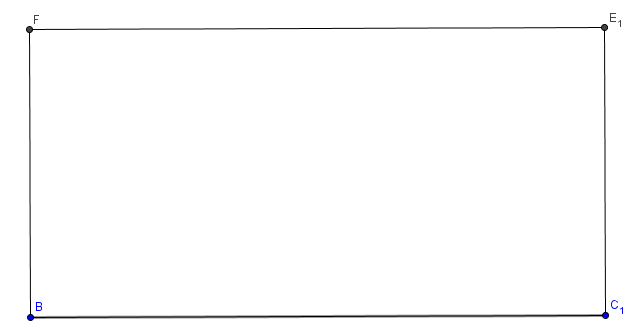 Calcule l’aire du rectangle (le trait en pointillé va t’aider à trouver) :Calcule l’aire du rectangle (le trait en pointillé va t’aider à trouver) :